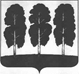 АДМИНИСТРАЦИЯ БЕРЕЗОВСКОГО РАЙОНАХАНТЫ-МАНСИЙСКОГО АВТОНОМНОГО ОКРУГА - ЮГРЫРАСПОРЯЖЕНИЕот 27.12.2022  						                                              № 889-р пгт. БерезовоО внесение изменений в распоряжение администрации Березовского района от 16.06.2017 № 489-р «О порядке подготовки, обсуждения и обнародовании инвестиционного послания главы Березовского района»В соответствии с Федеральными законами от 6 октября 2003 года № 131-ФЗ «Об общих принципах организации местного самоуправления в Российской Федерации»:Внести в приложение к распоряжению администрации Березовского района от 16 июня 2017 года № 489-р «О порядке подготовки, обсуждения и обнародовании инвестиционного послания главы Березовского района» следующие изменения:1.1. В разделе 3: 1.1.1. пункт 3.1 изложить в следующей редакции:«3.1. Руководители структурных подразделений администрации Березовского района в срок до 15 января текущего года представляют в комитет по экономической политике администрации Березовского района информацию о проведенной работе за предыдущий календарный год и о планируемых мероприятиях в рамках инвестиционной деятельности структурного подразделения в текущем календарном году.»;1.1.2. в пункте 3.2 слова «01 декабря текущего года» заменить словами «01 февраля текущего года».1.2. Раздел 4 изложить в следующей редакции:«                              4. Обнародование Послания4.1. Послание подлежит размещению и опубликованию на официальном веб-сайте органов местного самоуправления Березовского района и в газете «Жизнь Югры».».1.3. Раздел 5 признать утратившим силу.2. Разместить настоящее распоряжение на официальном веб-сайте органов местного самоуправления Березовского района.3. Настоящее распоряжение вступает в силу после его подписания.Глава района                                                                                                  П.В. Артеев